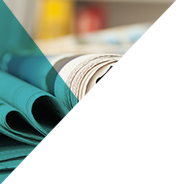 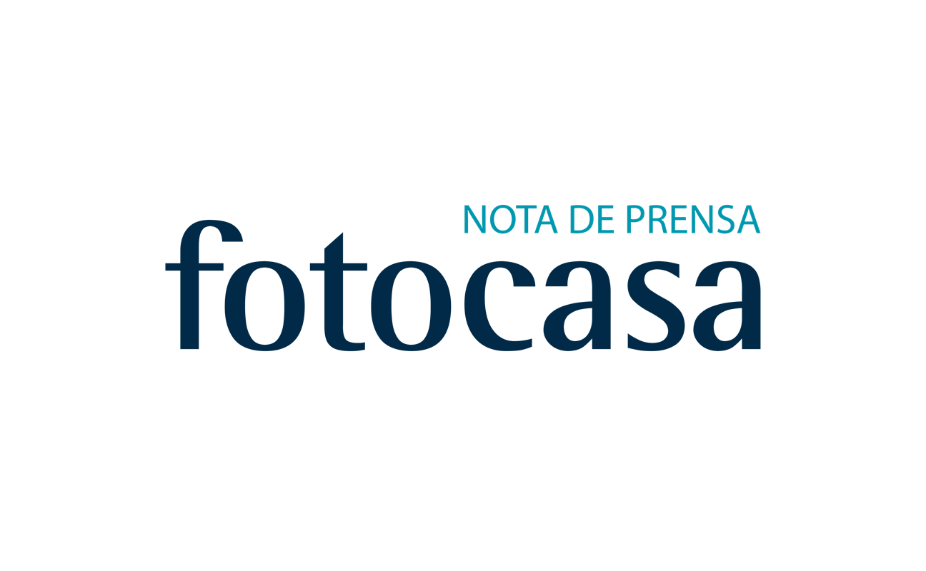 ESTUDIO HOME STAGING
El 41% de los propietarios que recurrió al home staging alquiló antes su viviendaUn estudio del portal inmobiliario fotocasa confirma la efectividad del home staging a la hora de vender o alquilar una vivienda El 36% de los propietarios subieron el precio del alquiler de su vivienda y un 41% la alquilaron más rápido acondicionándola antes de ponerla en el mercadoEl 25% de los propietarios incrementaron el precio de la vivienda antes de venderlaMadrid, 18 de julio de 2018“No hay una segunda oportunidad para causar una primera impresión”. Si es cierto lo que decía Oscar Wilde, mejorar la estética de una vivienda puede tener efectos sorprendentes a la hora de venderla o alquilarla. A partir de una serie de técnicas de marketing inmobiliario para despersonalizar la casa y dotarla de armonía se consigue que el comprador se sienta identificado con la vivienda y se vea viviendo allí antes de hacerse con ella. La inversión en esta puesta a punto estratégica del hogar llamada home staging tiene la rentabilidad asegurada, ya que busca conseguir el mejor precio y el plazo de venta más corto posible.Según una encuesta realizada por el portal inmobiliario fotocasa a sus usuarios para ahondar sobre los beneficios del home staging, en el 2017, el 15% de los propietarios que puso en venta su vivienda decidió arreglarla primero para acelerar el proceso de venta. Un porcentaje que, según datos del estudio, sube al 35% en los casos de puesta en alquiler.Con cada vez más seguidores en España, la tendencia estadounidense del home staging parece haber revolucionado el sector inmobiliario ofreciendo a los propietarios la garantía de destacar su inmueble por encima del resto de viviendas del mercado. El 36% de los propietarios encuestados por fotocasa que ha alquilado su vivienda aseguran que el acondicionamiento de esta a través del home staging ha incrementado el precio del alquiler y un 41% ha comprobado que tras poner en práctica esta técnica ha alquilado su inmueble más rápido. En el caso de la venta, el 25% de los vendedores confiesa haber subido el valor de la vivienda. Aunque el método home staging se aplica adaptándola totalmente a las necesidades específicas de cada vivienda y al perfil del comprador o arrendatario, existen unas claves esenciales para llevarlo a cabo y lograr la mejor puesta en escena posible:Simplificar el espacio: Limpieza, orden y buenos acabados son básicos para que una casa seduzca a primera vista. Redistribuir y destapar el espacio ayuda al comprador o arrendatario a hacerse una idea real de cómo quedaría la casa con sus propios muebles y objetos. Al final, menos es más.Despersonalización: Quitar fotografías personales, recuerdos de viajes y enseres personales especialmente del salón, la cocina y el baño es un requisito indispensable antes de una sesión fotográfica o de la visita inmobiliaria.Iluminación óptima: Los expertos en home staging recomiendan  aprovechar al máximo la luz natural y comprobar que todas las bombillas de la vivienda ofrecen una iluminación suficiente y agradable en cada estancia.Colores neutros: Una vivienda a la venta debe resultar atractiva para todo tipo de público independientemente de sus gustos personales, y los colores estridentes pueden hacer perder de vista el resto de factores. Lo ideal es poder pintar la casa de blanco o de colores claros.Buenas fotografías: Una vez terminado el trabajo de puesta a punto de la vivienda, llega el momento de venderla lo mejor posible y lograr que destaque entre el resto del mercado. Para ello es esencial ponerse en manos de profesionales y obtener unas buenas fotografías que atraigan todas las miradas.Sobre fotocasaPortal inmobiliario que dispone de la mayor oferta del mercado, tanto inmuebles de segunda mano como promociones de obra nueva y alquiler. Cada mes genera un tráfico de 20 millones de visitas al mes (62% a través de dispositivos móviles) y 650 millones de páginas vistas y cada mes la visitan un promedio de 7 millones de usuarios. Mensualmente elabora el índice inmobiliario fotocasa, un informe de referencia sobre la evolución del precio medio de la vivienda en España, tanto en venta como en alquiler. Fotocasa pertenece a Schibsted Spain, la compañía de anuncios clasificados y de ofertas de empleo más grande y diversificada del país. Además de gestionar el portal inmobiliario fotocasa, cuenta con los siguientes portales de referencia: vibbo, infojobs.net, habitaclia, coches.net, motos.net y milanuncios. Schibsted Spain forma parte del grupo internacional de origen noruego Schibsted Media Group, que está presente en más de 30 países y cuenta con 6.800 empleados. Más información en la web de Schibsted Media Group.